Конспект урока в 1 классе по теме: «Числа 6 – 7. Письмо цифры 6» в 1 классеСоставитель: Филина Лилиана Александровна, учитель начальных классов  МБОУ «Топкановская ООШ»Педагогическая цельПедагогическая цельсоздание условий для ознакомления с образованием чисел 6-7 и их графической записью, с определением времени по часам; развития внимания, наблюдательности; обучение письму цифры 6создание условий для ознакомления с образованием чисел 6-7 и их графической записью, с определением времени по часам; развития внимания, наблюдательности; обучение письму цифры 6создание условий для ознакомления с образованием чисел 6-7 и их графической записью, с определением времени по часам; развития внимания, наблюдательности; обучение письму цифры 6создание условий для ознакомления с образованием чисел 6-7 и их графической записью, с определением времени по часам; развития внимания, наблюдательности; обучение письму цифры 6создание условий для ознакомления с образованием чисел 6-7 и их графической записью, с определением времени по часам; развития внимания, наблюдательности; обучение письму цифры 6Вид урокаВид урокакомбинированныйкомбинированныйкомбинированныйкомбинированныйкомбинированныйПланируемые результаты (предметные)Планируемые результаты (предметные)знать названия и последовательность чисел от 1 до 20; уметь писать цифру 6; сравнивать группы предметов с помощью составления пар; читать, записывать, сравнивать числа в пределах 6.знать названия и последовательность чисел от 1 до 20; уметь писать цифру 6; сравнивать группы предметов с помощью составления пар; читать, записывать, сравнивать числа в пределах 6.знать названия и последовательность чисел от 1 до 20; уметь писать цифру 6; сравнивать группы предметов с помощью составления пар; читать, записывать, сравнивать числа в пределах 6.знать названия и последовательность чисел от 1 до 20; уметь писать цифру 6; сравнивать группы предметов с помощью составления пар; читать, записывать, сравнивать числа в пределах 6.знать названия и последовательность чисел от 1 до 20; уметь писать цифру 6; сравнивать группы предметов с помощью составления пар; читать, записывать, сравнивать числа в пределах 6.Универсальные учебные действияУниверсальные учебные действияЛичностные. Будут сформированы: положительное отношение к школе и учебной деятельности; интерес к учебному труду; основные моральные нормы поведения.Регулятивные: уметь организовывать свое рабочее место и приводить его в порядок по окончании работы; адекватно воспринимать оценку учителя и высказывания одноклассников с отзывами о выполненной работе.Познавательные. Научатся: понимать заданный вопрос, в соответствии с ним строить ответ в устной форме; осуществлять поиск необходимой информации в разных источниках; понимать знаки, символы; получат возможность научиться: ориентироваться на возможное разнообразие способов решения учебной задачи; подводить анализируемые объекты под понятия разного уровня обобщения; проводить аналогии между изучаемым материалом и собственным опытом; подробно пересказывать прочитанное или прослушанное; определять тему; уметь ориентироваться в учебнике.Коммуникативные: уметь обмениваться мнениями, слушать другого ученика – партнера по коммуникации и учителя; обсуждать индивидуальные результаты практико – математической деятельности.Личностные. Будут сформированы: положительное отношение к школе и учебной деятельности; интерес к учебному труду; основные моральные нормы поведения.Регулятивные: уметь организовывать свое рабочее место и приводить его в порядок по окончании работы; адекватно воспринимать оценку учителя и высказывания одноклассников с отзывами о выполненной работе.Познавательные. Научатся: понимать заданный вопрос, в соответствии с ним строить ответ в устной форме; осуществлять поиск необходимой информации в разных источниках; понимать знаки, символы; получат возможность научиться: ориентироваться на возможное разнообразие способов решения учебной задачи; подводить анализируемые объекты под понятия разного уровня обобщения; проводить аналогии между изучаемым материалом и собственным опытом; подробно пересказывать прочитанное или прослушанное; определять тему; уметь ориентироваться в учебнике.Коммуникативные: уметь обмениваться мнениями, слушать другого ученика – партнера по коммуникации и учителя; обсуждать индивидуальные результаты практико – математической деятельности.Личностные. Будут сформированы: положительное отношение к школе и учебной деятельности; интерес к учебному труду; основные моральные нормы поведения.Регулятивные: уметь организовывать свое рабочее место и приводить его в порядок по окончании работы; адекватно воспринимать оценку учителя и высказывания одноклассников с отзывами о выполненной работе.Познавательные. Научатся: понимать заданный вопрос, в соответствии с ним строить ответ в устной форме; осуществлять поиск необходимой информации в разных источниках; понимать знаки, символы; получат возможность научиться: ориентироваться на возможное разнообразие способов решения учебной задачи; подводить анализируемые объекты под понятия разного уровня обобщения; проводить аналогии между изучаемым материалом и собственным опытом; подробно пересказывать прочитанное или прослушанное; определять тему; уметь ориентироваться в учебнике.Коммуникативные: уметь обмениваться мнениями, слушать другого ученика – партнера по коммуникации и учителя; обсуждать индивидуальные результаты практико – математической деятельности.Личностные. Будут сформированы: положительное отношение к школе и учебной деятельности; интерес к учебному труду; основные моральные нормы поведения.Регулятивные: уметь организовывать свое рабочее место и приводить его в порядок по окончании работы; адекватно воспринимать оценку учителя и высказывания одноклассников с отзывами о выполненной работе.Познавательные. Научатся: понимать заданный вопрос, в соответствии с ним строить ответ в устной форме; осуществлять поиск необходимой информации в разных источниках; понимать знаки, символы; получат возможность научиться: ориентироваться на возможное разнообразие способов решения учебной задачи; подводить анализируемые объекты под понятия разного уровня обобщения; проводить аналогии между изучаемым материалом и собственным опытом; подробно пересказывать прочитанное или прослушанное; определять тему; уметь ориентироваться в учебнике.Коммуникативные: уметь обмениваться мнениями, слушать другого ученика – партнера по коммуникации и учителя; обсуждать индивидуальные результаты практико – математической деятельности.Личностные. Будут сформированы: положительное отношение к школе и учебной деятельности; интерес к учебному труду; основные моральные нормы поведения.Регулятивные: уметь организовывать свое рабочее место и приводить его в порядок по окончании работы; адекватно воспринимать оценку учителя и высказывания одноклассников с отзывами о выполненной работе.Познавательные. Научатся: понимать заданный вопрос, в соответствии с ним строить ответ в устной форме; осуществлять поиск необходимой информации в разных источниках; понимать знаки, символы; получат возможность научиться: ориентироваться на возможное разнообразие способов решения учебной задачи; подводить анализируемые объекты под понятия разного уровня обобщения; проводить аналогии между изучаемым материалом и собственным опытом; подробно пересказывать прочитанное или прослушанное; определять тему; уметь ориентироваться в учебнике.Коммуникативные: уметь обмениваться мнениями, слушать другого ученика – партнера по коммуникации и учителя; обсуждать индивидуальные результаты практико – математической деятельности.Методы и формы обученияМетоды и формы обученияФормы: фронтальная, индивидуальная, работа в парах.Методы: словесный, наглядный, практический.Формы: фронтальная, индивидуальная, работа в парах.Методы: словесный, наглядный, практический.Формы: фронтальная, индивидуальная, работа в парах.Методы: словесный, наглядный, практический.Формы: фронтальная, индивидуальная, работа в парах.Методы: словесный, наглядный, практический.Формы: фронтальная, индивидуальная, работа в парах.Методы: словесный, наглядный, практический.Учебно-методическое обеспечение урокаУчебно-методическое обеспечение урокаучебник М.И.Моро, С.И.Волковой, С.В.Степановой «Математика. 1 класс», счетный материал, сюжетные картинки; магнитная доска, геометрические фигуры; цветные карандаши, тетрадь на печатной основе.учебник М.И.Моро, С.И.Волковой, С.В.Степановой «Математика. 1 класс», счетный материал, сюжетные картинки; магнитная доска, геометрические фигуры; цветные карандаши, тетрадь на печатной основе.учебник М.И.Моро, С.И.Волковой, С.В.Степановой «Математика. 1 класс», счетный материал, сюжетные картинки; магнитная доска, геометрические фигуры; цветные карандаши, тетрадь на печатной основе.учебник М.И.Моро, С.И.Волковой, С.В.Степановой «Математика. 1 класс», счетный материал, сюжетные картинки; магнитная доска, геометрические фигуры; цветные карандаши, тетрадь на печатной основе.учебник М.И.Моро, С.И.Волковой, С.В.Степановой «Математика. 1 класс», счетный материал, сюжетные картинки; магнитная доска, геометрические фигуры; цветные карандаши, тетрадь на печатной основе.С Ц Е Н А Р И Й          У Р О К АС Ц Е Н А Р И Й          У Р О К АС Ц Е Н А Р И Й          У Р О К АС Ц Е Н А Р И Й          У Р О К АС Ц Е Н А Р И Й          У Р О К АС Ц Е Н А Р И Й          У Р О К АС Ц Е Н А Р И Й          У Р О К АЭтап урокаМетодический приемМетодический приемДеятельность учителяДеятельность учащихсяДеятельность учащихсяТекущий контрольЭтап урокаМетодический приемМетодический приемДеятельность учителяосуществляемые действияформируемые уменияТекущий контрольI.Организационный моментФронтальная беседаФронтальная беседаприветствует учащихся, проверяет готовность класса и оборудования; эмоционально настраивает на урокприветствуют учителя. Организуют рабочее место, проверяют наличие индивидуальных учебных принадлежностей на столепроявляют эмоциональную отзывчивость к вопросам, пробуждающим любознатель-ностьнаблюде-ние учителяII. Актуализация знаний.1.Логическая разминка.2.Устный счет.Творческое задание.Практическая работаТворческое задание.Практическая работа- Рассмотрите узор?-Какую закономерность заметили?-Перенесите узор в свои тетради и продолжите его, соблюдая подмеченную вами закономерность.Рассказывает как раскрасить узор.-Кружки между квадратами закрасьте зеленым цветом-Первый квадратик и первый кружок закрасьте синим цветом-Квадратик и кружок, которые расположены за ними, - красным.-Следующие за ними фигуры – желтым цветом.- сосчитайте от 1 до 10, от 2 до 5, от 10 до 1.Анализируют узор, выделяют закономерность в узоре.Переносят узор в тетрадь. Взаимопроверка.Самостоятельно раскрашивают узор.Самопроверка.осуществляют устный счет по цепочке.Осуществляют анализ объектов. Осознанно и произвольно строят речевые высказывания в устной форме.Используют наглядный материал для решения учебной задачи.Осознанно и произвольно производят счет в устной форме без наглядного материала.Работа в тетради по заданию учителяОтветы на вопросы учителяIII. Изучение нового материала.1.Знакомство с образованием чисел 6, 7.2.Знакомство с числовой прямой.Работа с использовани-ем наглядного материала Работа с числовой прямойРабота с использовани-ем наглядного материала Работа с числовой прямойВыставляет на доску 5 предметов, затем добавляет еще один.-Составьте короткий рассказ, закончив его вопросом.-Какой знак арифметического действия надо выбрать, чтобы ответить на поставленный вопрос? Почему?-Составьте равенство.Показывает цифру 6.Выставляет на доску 6 предметов, затем добавляет еще один.-Составьте короткий рассказ, закончив его вопросом.-Составьте равенство.Показывает цифру 7.-Какие новые числа сегодня «в гостях» на нашем уроке?-Что вы можете сказать о числе6? О числе 7?– Все числа можно расположить на числовой прямой: 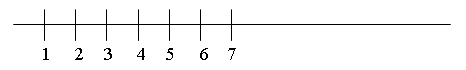 – Мы с вами знакомы пока с числами от 1 до 7 – это отрезок числовой прямой, или отрезок числового ряда.  Сообщает учащимся о том, что постепенно, по мере знакомства с новыми числами, отрезок числовой прямой для них будет увеличиваться. Проводит физ.минутку.Руки ставим все вразлет: появился самолет.Мах крылом туда-сюда, делай «один» и делай «два».Один и два, один и два! Руки в стороны держите,Друг на друга посмотрите. Один и два, один и два!Опустили руки вниз, и на место все садись!Составляют рассказ (Во дворе играли 5 котят. К ним прибежал еще 1. Сколько котят стало?). Отвечают на вопросы учителя.Вместе с учителем составляют равенство 5+1=6Рассматривают образец цифры 6.Составляют рассказ (В пруду плавало 6 утят. К ним подплыл еще 1. Сколько утят стало?).Вместе с учителем составляют равенство 6+1=7Рассматривают отрезок числового ряда, учатся с ним работать.Исходное положение – ноги на ширине плеч.Декламируют стихотворение, выполняя движения.Осознанно и произвольно строят речевые высказывания. Принимают и сохраняют учебную цель и задачу. Используют наглядный материал для решения учебной задачи.Используют наглядный материал (числовую прямую)Осуществляют профилактику утомления.Работа с использованием наглядного материа-ла и ответы на вопросы учителя.Работа с использованием наглядного материа-ла и ответы на вопросы учителя.Наблюдение учителя.3.Составление кратких рассказов с использованием знаков действия.Работа по учебнику (с.52, ч.1).Пропедевтика темы «Задача». Фронтальная беседа.Работа по учебнику (с.52, ч.1).Пропедевтика темы «Задача». Фронтальная беседа.- Составьте краткие (математические) рассказы по рисунку и равенствам.- Докажите правильность выбранного вами действия в зависимости от знака действия.Учащиеся составляют краткие (математические) рассказы по рисунку и равенствам задания 1 (с. 52 учебника, часть), доказывая правильность выбранного ими действия в зависимости от знака действия («+», «–»). Осуществляют анализ объектов. Строят рассуждения об изменении количества объектовРабота по сюжетному рисункуIV.1.Анализ образца, письмо цифры 6.2. Работа в печатной тетрадиПрактическая работа (задание 1, с.7 тетради №1)Практическая работа (задание 1, с.7 тетради №1)-Сегодня на уроке мы научимся писать цифру 6. (Учитель вывешивает на доску увеличенный образец цифры 6.) – На что, по вашему мнению, похожа цифра 6? Цифра шесть – дверной замочек: Сверху крюк, внизу кружочек. С. МаршакПисьмо цифры 6 по  э т а п а м:  в воздухе;  по точкам (с. 21 в тетради № 1, задание 3);  самостоятельно. Проводит физ.минутку.Анализируют образец.Высказывают собственное мнение.Работают в тетради.Взаимопроверка.Выполняют гимнастику глаз.Высказывают собственное мнение. Применяют коммуникативные навыки.Принимают и сохраняют учебную цель и задачу.Осуществляют взаимопроверку в парах. Адекватно воспринимают качественную оценку своей работы.Осуществляют профилактику зрительного утомления.Работа в печатной тетради.Наблюдение и помощьучителя.Наблюдение учителя.V.Знакомство с определением времени по часам. Работа с рисунком учебника с.53Работа с рисунком учебника с.53Просит учащихся рассмотреть рисунок учебника (с. 53, часть 1). – Что на нём изображено? (Часы.)– Для чего нужны часы? (Определять время.) – Умеете ли вы определять время по часам? – Вы, конечно, знаете, что время показывают удивительные стрелочки, которые движутся по циферблату. Обычно у часов 2 стрелки. Одна двигается медленно-медленно, еле-еле. Посмотрите, какая она толстая и короткая. (Учитель показывает часовую стрелку на модели часов.)Другая стрелка двигается по кругу побыстрее. Вон она какая длинная и тонкая. (Показ минутной стрелки на модели часов.)У каждой из них своя работа и своё имя. Короткая и толстая стрелка – часовая. – Как вы думаете, почему её так назвали? – Тонкая и длинная стрелка – минутная. – Она показывает… (минуты).– Но довольно часто можно встретить часы, у которых не две, а три стрелки. Третья стрелка – самая маленькая и самая «шустрая», она отсчитывает секунды. Далее учитель просит учеников внимательнее рассмотреть часы на рисунке в  учебнике. – Что в них общего? Учитель сообщает детям о том, что если минутная стрелка стоит на 12, то часы показывают только число часов, без минут. Далее учитель просит детей расположить часы по порядку возрастания времени, которое они показывают. Рассматривают иллюстрации в учебнике.Формулируют полные ответы на вопросы учителя.Рассматривают модель часов.(У всех минутная стрелка стоит на 12.)Принимают и сохраняют учебную цель и задачу.  Осознанно и произвольно строят речевые высказывания в устной форме.Используют наглядный материал для решения учебной задачи.Развернутые ответы на вопросы учителя.IV.Работа над развитием внимания, наблюдательности учащихся.Эвристи-ческая беседа. Работа по учебнику (с.53)Эвристи-ческая беседа. Работа по учебнику (с.53)Читает текст на с.53-Какую фигуру чертит заяц? Объясните, как рассуждали?-Какую фигуру начертила белочка? Почему так решили?Рассуждают, кто какую фигуру начертил.-Круг или шестиугольник.-Шестиугольник.Осуществляют анализ объектов. Строят рассуждения. Оценивают правильность выполнения действий на уровне адекватной оценки соответствия результатов требованиям данной задачи.Работа с сюжет-нойкартин-койVI.Рефлексия.Подведение итоговОбобщающая беседаОбобщающая беседаАнализирует и оценивает успешность в достижении цели и определяет перспективу последующей работы.– Чему учились на уроке? – Какие открытия сделали? – Какую бы работу вам хотелось выполнить ещё? Формулируют полные ответы на вопросы.Высказывают предположения.Формулируют собственное мнение. Адекватно воспринимают качественную оценку своей работы.Развернутые ответы на вопросы.